الباب الرابععرض النتائج و تحليل البياناتالوصف العام لمدرسة الإخلاص المتوسطة الإسلامية فاجر بولان لابونج الغريبةنبذة لمدرسة الأخلاص المتوسطة الإسلامية فاجر بولان لابونج الغريبةاسم المدرسة		: مدرسة الأخلاص المتوسطة الإسلامية فاجر بولانوضع المدرسة		: المدرسة الخاصةعنوان المدرسةالطريق			: طريق اودي ايمود  Ode Emod	القرية			: فاجر بولانالفرعية			: وي تينانجالدائرة			: لامبونج الغربيةاسم و عنوان المؤسسةتنفيذ المدرسة		: مؤسسة التعليمية الإسلامية			: الأخلاص فاجر بولان			: فرعية وي تينانج			: لامبونج الغربيةالرقم			: 121218040005مستوى الاعتماد	: بسنة التأسيس		: 1980سنة  العمليات		: 1987حالة الأراضي		: للمؤسسةشهادة ملكية الارض	: الشهادةمساحة الأراضي	: 4675 متراحالة المباني		: للمؤسسةمساحة المباني		: 1483 متراالتاريخ التأسيسي لمدرسة الإخلاص المتوسطة الإسلامية فاجر بولان لابونجمدرسة الإخلاص المتوسطة الإسلامية فاجر بولان توقع في فاجر بولان فرعية وي تينانج دائرة لامبونج الغربية.  مدرسة الأخلاص المتوسطة الإسلامية فاجر بولان  مؤسس في التاريخ 21 يولي 1980. مدرسة الأخلاص المتوسطة الإسلامية فاجر بولان معطى باسم MTSPN (المدرسة المتوسطة الحكومية الإعدادية), نفذت عملية التعليو التعلم في المدرسة الإبتدائية فورلكسانا تحت الرياسة رئيس المدرسة السيد  Fauzi Cikdin, BA. الطلبة الأولى في السنة 1980/1981 بقدر 14 نفرا الذي تتكون من 11 طلابا و 3 طلبة. أرض الموقع تأسيس المدرسة المتوسطة تنال من متحدّ الجماعة سيليواغي القرية فاجر بولان بوصف الوقف, ذلك الأرض بمقياس ± (60 × 64) مترا = 3840 مترافي السنة 1982/1983 هذه المدرسة المتوسطة فتح مرة أخرى تحت الرياسة رئيس المدرسة السيد Bunyamin Syah. يسمى هذه المدرسة باسم مدرسة السلفية المتوسة الإسلامية, الطلبة الأولى في السنة 1982/1983 بقدر 19 نفرا التي تتكون من 13 طلابا و 6 طلبة.في السنة الدراسية 1986؟1987 في التاريخ 1 اغوستوس 1986 مدرسة السلفية فاجر بولان ينال المساعدة من وزارة الشؤون الدينية دائرة لامبونج الغربية المدرس الحكومية هو Fauzi Cikdin, BA. بشهادة الوظيفة الرقم :  Wh IV/I.a.I/101/1986. و بعدها طلب الحكومة لقيادة مدرسة السلفية المتوسة الإسلامية فاجر بولان, في التاريخ 20 مايو 1987 بشهادة الوظيفة الرقم Wh/I-b/PJ/08/1987.في السنة الدراسية 1987/1988 مدرسة السلفية المتوسة الإسلامية فاجر بولان على رياسة السيد Fauzi Cikdin, BA. بوجود الرئيس الجديد المختار لدى الحكومة, فيعقد الاصلاحات بشكل العام, إما من ناحية المبنى, أدوات الديوان, إدارة المدرسة, و غيرها, ثم في السنة الدراسية 1991/1992 في التاريخ 17 يوني 1991 مدرسة السلفية المتوسطة الإسلامية يغير باسم مدرسة الإخلاص المتوسطة الإسلامية بشكل المؤسسة و يسمى هذه المؤسسة باسم " المؤسسة الإخلاص" وثيق كاتب العدل الرقم 12 التاريخ 17 يوني 1991 MUJIRIATNO AM, SH.مدة القيادة بمدرسة الإخلاص المتوسطة الاسلامية فاجر بولانFauzi Cikdin, BA		(1980-1981)Buyamin Syah			(1982-1987)Fauzi Cikdin, S.Ag		(1987-2003)Gunawan, S.Pd		(2003-2010)Asmianah, S.Ag		(2010-2015)Supriyadi, S. Pd I		(2015- الآن)الرؤية والبعثةمدرسة الإخلاص المتوسطة الإسلامية فاجر بولان لامبونج الغربية حددت الرؤية و البعثة, الأهداف و براميج التنفيذ لحصول على مدرسة التي لديها المزايا و قدرة التنافسية المرتفعة, تلك الأحوال هي فيما يالي:الرؤية: " إيجاد المدرسة الجودة و تخرج  الموارد البشرية المتخلق بأخلاق الكريمة و تحسيس المجتمع للمشاركة في رعاية على المدارس"البعثة: " تمكين العناصر الموجودة في المدرسة و إيجاد العلاقة الجيدة بالمجتمع "أهداف المدرسةتحقيق المعايير التعليمية التي تشتمل على جميع المدرسين المؤهلين على الحد الأدنى البكاليروس بقدر 90%, و قد تشترك PTBK/MGMP بقدر 75%, و تدرس المدرس تناسب بالكفاءة.يلتقي معايير المرافق التعليمية وفقا لمعايير الخدمة الدنيا( SPM )وصلت إلى مستوى من الدقة والكفاءة والإنجاز، ومعايير التخرج أعلى على أساس من الإيمان والتقوىتلبية احتياجات المرافق والبنية التحتية للأنشطة التعلم (غرفة وسائل الاعلام، والمكتبة، و الوسائل التعليمية الرياضيات و العلوم الطبيعية والعلوم الاجتماعية، و المعمل) وكذلك دعم المرافق مثل أماكن العبادة، والحدائق المدرسية، حديقة والمقاصف المدرسية والملاعب الرياضية والمدارس مرحاض تعزيز وأولويات. توفير المجتمع المدرسي من أجل تنفيذ تعاليم الدين من خلال صلاة الجماعة والقراءة والكتابة والقرآن الكريم، حفظ الصور القصيرة / القرآن والإنشاد الديني.غرس المداراة، والحرف والثقافة النبيلة، ثقافة الحياة الصحية، والنظافة الحب، والحب والبيئة مع على أساس الإيمان والتقوى إلى الله سبحانه وتعالى.إنشاء علاقات جيدة مع المجتمع والمشاركة الأخرىهيكل التنظيميهيكل التنظيمي بمدرسة الإخلاص المتوسطة الإسلامية فاجر بولان تتكون من:رئيس المدرسةرئيس الإدارةنائب الرئيس المدرسةالمدرسينالطلبةهيكل المنظمةمدرسة الإخلاص المتوسطة الإسلامية فاجر بولانالسنة 2017/2018حالة المدرسين و الموظفينأما البيانات عن حالة المدرسين و الموظفين بمدرسة بعدد 23 نفرا، يعني 11 نفرا من المدرسين و 12 نفرا من المدرسات. و بالتفصيل يمكن النظر الى الجدول التالي:الجدول 1حالة المدرسين و الموظفين بمدرسة الإخلاص المتوسطة الإسلامية فاجر بولانالسنة الدراسية 2017/2018المصدر: الأدلة الوثائقية بمدرسة الإخلاص المتوسطة الإسلامية فاجر بولانحالة التلاميذفي السنة الدراسية 2017/2018، بلغ عدد التلاميذ في مدرسة الإخلاص المتوسطة الإسلامية فاجر بولان 342 نفرا. لمعرفة التفاصيل يمكن رؤيتها من الجدول التالي:الجدول 2حالة الطلبة بمدرسة الإخلاص المتوسطة الإسلامية فاجر بولان لامبونج الغربيةالسنة الدراسية 2017/2018المصدر: الأدلة الوثائقية بمدرسة الإخلاص المتوسطة الإسلامية فاجر بولانحالة المرافق و الوسائليمتلك مدرسة الإخلاص المتوسطة الإسلامية فاجر بولان حالة المبنى الدائم الجيد. يمكن رؤية التفاصيل في الجدول التالي:الجدول 3حالة المرافق و الوسائل مدرسة الإخلاص المتوسطة الإسلامية فاجر بولان لامفونج الغربيالسنة الدراسية 2017/2018المصدر: الأدلة الوثائقية بمدرسة الإخلاص المتوسطة الإسلامية فاجر بولانيمكن رؤية المرافق التعليمية الأخرى، وهي المرافق الرياضية في الجدول التالي:الجدول 4قائمة جرد الرياضية مدرسة الإخلاص المتوسطة الإسلامية فاجر بولان لامفونج الغربيالسنة الدراسية 2017/2018المصدر: الأدلة الوثائقية بمدرسة الإخلاص المتوسطة الإسلامية فاجر بولانالصورة 1موقع مدرسة الإخلاص المتوسطة الإسلامية فاجر بولان لامفونج الغربي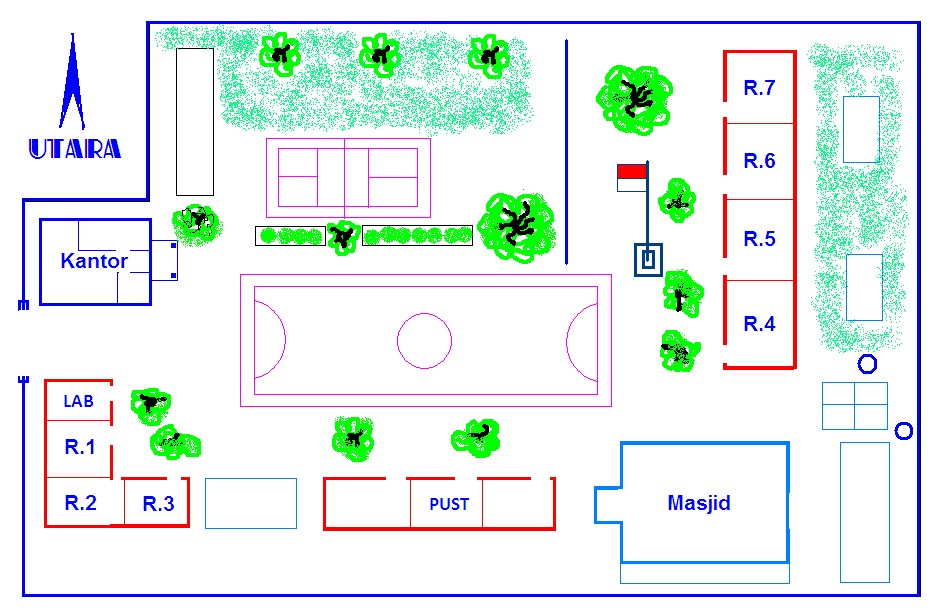 المصدر: موقع مدرسة الإخلاص المتوسطة الإسلامية فاجر بولان لامفونج الغربيمدرسة الإخلاص المتوسطة الإسلامية فاجر بولان لامفونج الغربي لا ينفصل من حالة الوسائل الموجودة كالمكمل الداعم لتحسين إنجاز التعليم و نتائج التعلّم. وسائل التعلم الموجوة يعني: الفصل، و غرفة المدرسين، و غرفة رئيس المدرسة، و غرفة نائب المدرسة، و غرفة المكتبة، و غرفة الإدارة، و غرفة الاستشارة، و المسجد. الغرف الموجودة في مدرسة الإخلاص المتوسطة الإسلامية فاجر بولان لامفونج الغربي لها وظائف و يكون لكل وظيفة وفقا لتعيينها مثل غرفة المعلم خاصة للمعلمين، و غرفة رئيس المدرسة خاصة لرئيس المدرسة، و مكتبة خاصة لقراءة الكتب، وغرفة الاستشارة، هي غرفة خاصة لإجراء أنشطة الاستشارة، وما إلى ذلك.وصف نتائج البحثالبيانات المسبقة قبل الإجراءالخطوة الأولى التي اتخذها الباحث قبل استخدام الوسائل البصرية هي إجراء الملاحظات الأولية في شكل أنشطة مسبقة لمعرفة الحالة الأولية لنتائج تعلم اللغة العربية ، وخاصة في مهارات الكتابة. من نتائج الملاحظات، من المعروف أن مدرس اللغة العربية في الصف السابع بمدرسة الإخلاص المتوسطة الإسلامية فاجر بولان لامفونج الغربي، إن استخدام استراتيجية Expository هو إستراتيجية التعليم تؤكد عملية تسليم المواد شفهيًا من المدرس إلى مجموعة التلاميذ بهدف تمكين الطلاب من إتقان المواد على النحو الأمثل. هذه الاستراتيجية التعلمية هي شكل من أشكال التعلّم الموجه إلى المعلم، فقال ذلك لأنه في هذه الإستراتيجية يلعب المعلم دورًا مهمًا، فالطلاب يستمعون فقط ويهضمون ما ينقله المعلم، وهذه الحالة تتسبب في وجود انخفاض نتائج تعلم اللغة العربية لدى المتعلمين. كما في الجدول التالي:الجدوال 5مختصر نتائج التعلم اللغة العربية لدى تلاميذ الصف السابع بمدرسة الاخلاص المتوسطة الإسلامية فاجر بولان لامفونج الغربي قبل استخدام وسال البصريةمن الجدول السابق، يوجد 12 (33،34%) من التلاميذ بالغ الاكتمال و يوجد 24 (66،66%) من التلاميذ غير بالغ الاكتمال. هذا يوضح أن نتائج التعلم اللغة العربية لدى التلاميذ لا تزال منخفضة.تنفيذ البحث الإجرائ الصفي الدورة 1اللقاء الأولى تنفيذ عملة التعلمية عقدت في التاريخ 15 فبرايير 2018 وحضره 36 نفرا من التلاميذ. أجرى هذه اللقاء نحو 3x45 دقائق. مادة التدريس في هذه اللقاء يعني "يومياتنا في المدرسة". أما خطوات التنفيذ في الدورة الأولى في اللقاء الأولى يعني نحو التالي:التخطيطالأنشطة في تخطيط الدورة الأولى التي يقوم بها المعلم هي:عقد مناقشات مع مدرسي مادة اللغة العربية تتعلق بنتائج تعلم اللغة العربية باستخدام الوسائل البصرية والمواد التي سيتم تدريسها والاستراتيجيات التي سيتم تطبيقها في الصف السابع بمدرسة الإخلاص المتوسطة الإسلامية فاجر بولان لامفونج الغربيتحديد المادة التي يتتم تدريسها والتي تدور حول "يومياتنا في المدرسة"اختيار الوسائل البصريةصنع الباحث وصف المقرر الدرسى (RPP)صنع وسائل الإعلام أو أوراق العمل التي سيتم استخدامها في عملية التعليميةقام الباحث بإعداد أداة الملاحظة للمعلمين والتلاميذيعد الباحث أدوات تقييم التعلم في شكل أسئلةالأدلة الوثائقيةالتنفيذالأنشطة المبدئية	تبدأ الأنشطة المبئية بالدعاء قبل بداية الأنشطة. ثم يسأل المدرس عن الحال و يحقق حضور الطلبة. يبلغ المدرس عن أهداف التعلم ونتائج التعلم المتوقع تحقيقها من قبل الطلاب و يقدم المدرس الأسئلة عن المادة الماضي ثم قدم شرحًا للأنشطة التي سيتم تنفيذها، يعني عن أهمية تحسين القدرة على ترجمة اللغة العربية.الأنشطة الرئيسيةطلب المدرس التلاميذ على تكوين المجموعات تتكون من 6 نفرايقسم المعلم قطعة من الأوراق المناسب بالماد التي ستتم تدريسهاناقشت كل مجموعة لفهم المادة التي تم القائها نحو المدرسقامت كل مجموعة بإعداد أسئلة حول المواد التي لم تفهمها، لتسأل إلى المعلمسألت كل مجموعة المدرس عن المواد التي لم يفهموهابعد أن تنتهي جميع المجموعات من المناقشة ، تقدم كل مجموعة نتائج مناقشتهم أمام الفصلبعد أن تنتهي جميع المجموعات من المناقشة، تقدم كل مجموعة نتائج مناقشتهم أمام الفصليناقش المدرس والتلاميذ نتائج جميع المجموعات لإصلاح الإجابات غير الصحيحة.وتحديد المجموعة التي تكون نتيجة كتابة اللغة العربية جيدة. في هذه الدورة، تكون المجموعات التي تحتوي على نتائج جيدة للكتابة هي المجموعتين يعني  1 و 5.الأنشطة الختاميةقام المدرس باختبار قدرات الطلاب من خلال تقديم أسئلة نصية مكتوبة و تتغير إلى أسئلة الاختيار من متعدد عن طريق 10 أسئلةيطالب الطلاب كل مجموعة بالعمل على أسئلة التقييم التي يقدمها المدرس.اللقاء الثانية تنفيذ عملة التعلمية عقدت في التاريخ 11 فبرايير 2018 وحضره 34 نفرا من التلاميذ. أجرى هذه اللقاء نحو 3x45 دقائق. مادة التدريس في هذه اللقاء يعني "يومياتنا في المدرسة". أما خطوات التنفيذ في الدورة الأولى في اللقاء الثانية يعني نحو التالي:التخطيطالأنشطة في تخطيط الدورة الأولى التي يقوم بها المعلم هي:عقد مناقشات مع مدرسي مادة اللغة العربية تتعلق بنتائج تعلم اللغة العربية باستخدام الوسائل البصرية والمواد التي سيتم تدريسها والاستراتيجيات التي سيتم تطبيقها في الصف السابع بمدرسة الإخلاص المتوسطة الإسلامية فاجر بولان لامفونج الغربيتحديد المادة التي يتتم تدريسها والتي تدور حول "يومياتنا في المدرسة"اختيار الوسائل البصريةصنع الباحث وصف المقرر الدرسى (RPP)صنع وسائل الإعلام أو أوراق العمل التي سيتم استخدامها في عملية التعليميةقام الباحث بإعداد أداة الملاحظة للمعلمين والتلاميذيعد الباحث أدوات تقييم التعلم في شكل أسئلةالأدلة الوثائقيةالتنفيذالأنشطة المبدئية	تبدأ الأنشطة المبئية بالدعاء قبل بداية الأنشطة. ثم يسأل المدرس عن الحال و يحقق حضور الطلبة. يبلغ المدرس عن أهداف التعلم ونتائج التعلم المتوقع تحقيقها من قبل الطلاب و يقدم المدرس الأسئلة عن المادة الماضي ثم قدم شرحًا للأنشطة التي سيتم تنفيذها، يعني عن أهمية تحسين القدرة على ترجمة اللغة العربية.الأنشطة الرئيسيةطلب المدرس التلاميذ على تكوين المجموعات تتكون من 6 نفرايقسم المعلم قطعة من الأوراق المناسب بالماد التي ستتم تدريسهاناقشت كل مجموعة لفهم المادة التي تم القائها نحو المدرسقامت كل مجموعة بإعداد أسئلة حول المواد التي لم تفهمها، لتسأل إلى المعلمسألت كل مجموعة المدرس عن المواد التي لم يفهموهابعد أن تنتهي جميع المجموعات من المناقشة ، تقدم كل مجموعة نتائج مناقشتهم أمام الفصلبعد أن تنتهي جميع المجموعات من المناقشة، تقدم كل مجموعة نتائج مناقشتهم أمام الفصليناقش المدرس والتلاميذ نتائج جميع المجموعات لإصلاح الإجابات غير الصحيحة.وتحديد المجموعة التي تكون نتيجة كتابة اللغة العربية جيدة. في هذه الدورة، تكون المجموعات التي تحتوي على نتائج جيدة للكتابة هي المجموعتين يعني  1، 4 و 5.الأنشطة الختاميةقام المدرس باختبار قدرات الطلاب من خلال تقديم أسئلة نصية مكتوبة و تتغير إلى أسئلة الاختيار من متعدد عن طريق 10 أسئلةيطالب الطلاب كل مجموعة بالعمل على أسئلة التقييم التي يقدمها المدرس.نتائج التعلّم اللغة العربية من خلال استخدام الوسائل البصرية في الدورة الأولى، يمكن إثباتها من خلال النتائج الواردة في الجدول 6 التالي:الجدول 6نتائج التعلّم في الدورة الأولىاستنادا إلى نتائج الإجراء في الدورة الأولى السابقة، يمكن النظر أن باستخدام الوسائل التعليمية، يوجد التحسين نحو نتائج التعلم اللغة العربية يعني يزيد عدد التلاميذ الذي بالغ الاكتمال نحو 9 نفرا فيكون 21 نفرا (58،34%) بالغ الاكتمال. و التلاميذ الذي غير بالغ الاكتمال بعدد 14 نفرا (41،66%). من هذه النتائج يمكن الفهم أن نتائج اللغة العربية لدى التلاميذ الصف السابع بمدرسة الاخلاص المتوسطة الإسلامية فاجر بولان لامفونج الغربي ترتفع نحو 25،53% في الدورة الأولى بنسبة إلى عدم استخدام الوسائل البصرية.نتائج الملاحظة في الدورة الأولىنتائج الملاحة في الدورة الأولى هي كما يالي:  يقوم الطلاب بتنفيذ عملية التعلم باستخدام الوسائل البصرية، ولكن في تنفيذها لم يؤد إلى الحد الأقصى للتنفيذ، يحدث هذا الحال عند تشكيل المجموعات، عند تكوين مجموعات من الطلاب يعانون من الارتباك، بحيث كان التلاميذ في اضطراب، إلى جانب أن عرض المادة لكل مجموعة لم يكن مرضيا. والتلاميذ ليس لديهم حافز كبير، لذلك يمكن استنتاج أن تنفيذ عملية التعلم باستخدام الوسائل البصرية لم تحصل على عملية التعلم المرضية.التأمل في الدورة الأولىنتائج الملاحظات و الاختبارات في الدورة الأولى أن النتائج التي حصل عليها التلاميذ كانت جيدة، لكنها ما زالت غير مرضية. بالإضافة إلى ذلك، استنادا إلى نتائج الملاحظات، من المعروف أن تركيز التلاميذ لا يزال منخفض في فهم الدرس، و فهم عن ما سرحه أعضاء المجموعات، يظهر هذا الحال من عرض المواد لكل المجموعات لم يكن مرضيا. إلى جانب ذلك، كان هناك ضجيج، ارتباك، لأن التلاميذ كانوا مطالبين لفهم المادة التي يقدمها المعلم، بينما في الماضي أن يجلس التلاميذ، صامتين، يستمعون إلى ما شرحه المعلم. الوقت المطلوب ناقص، لذلك لا يفهم الطلاب تمامًا المادة. مع وجود مثل هذه الأشياء، يحتاج التدريس إلى مواصلة الدورة التالية من أجل تحقيق تعلم جيد وتحقيق أفضل النتائج.اسنتادا إلى نتائج التأمل في الدورة الأولى، ستتمّ إجراء التحسين على الدورة الثانية من خطة العمل على النحو التالي:حفاظ على جودة الأداء الجيد للمدرس في الدورة الأولى التي يتعين القيام بها في الدورة الثانيةتقصير الوقت والمواد التي ستتم تسليمهاتحسين التدريب والإشراف عندما يعقد التلاميذ المناقشات في مجموعاتتحفيز التلاميذ ليكونوا قادرين على العمل الجماعي بشكل جيد خلال العمل الجماعي.تنفيذ البحث الإجرائ الصفي الدورة 2اللقاء الأولى تنفيذ عملة التعلمية عقدت في التاريخ 16 فبرايير 2018 وحضره 36 نفرا من التلاميذ. أجرى هذه اللقاء نحو 3x45 دقائق. مادة التدريس في هذه اللقاء يعني "يومياتنا في المدرسة". أما خطوات التنفيذ في الدورة الثانية في اللقاء الأولى يعني نحو التالي:التخطيطالأنشطة في تخطيط الدورة الثانية التي يقوم بها المعلم هي:عقد مناقشات مع مدرسي مادة اللغة العربية تتعلق بنتائج تعلم اللغة العربية باستخدام الوسائل البصرية والمواد التي سيتم تدريسها والاستراتيجيات التي سيتم تطبيقها في الصف السابع بمدرسة الإخلاص المتوسطة الإسلامية فاجر بولان لامفونج الغربيتحديد المادة التي يتتم تدريسها والتي تدور حول "يومياتنا في المدرسة"اختيار الوسائل البصريةصنع الباحث وصف المقرر الدرسى (RPP)صنع وسائل الإعلام أو أوراق العمل التي سيتم استخدامها في عملية التعليميةقام الباحث بإعداد أداة الملاحظة للمعلمين والتلاميذيعد الباحث أدوات تقييم التعلم في شكل أسئلةالأدلة الوثائقيةالتنفيذالأنشطة المبدئية	تبدأ الأنشطة المبئية بالدعاء قبل بداية الأنشطة. ثم يسأل المدرس عن الحال و يحقق حضور الطلبة. يبلغ المدرس عن أهداف التعلم ونتائج التعلم المتوقع تحقيقها من قبل الطلاب و يقدم المدرس الأسئلة عن المادة الماضي ثم قدم شرحًا للأنشطة التي سيتم تنفيذها، يعني عن أهمية تحسين القدرة على ترجمة اللغة العربية.الأنشطة الرئيسيةطلب المدرس التلاميذ على تكوين المجموعات تتكون من 6 نفرايقسم المعلم قطعة من الأوراق المناسب بالماد التي ستتم تدريسهاناقشت كل مجموعة لفهم المادة التي تم القائها نحو المدرسقامت كل مجموعة بإعداد أسئلة حول المواد التي لم تفهمها، لتسأل إلى المعلمسألت كل مجموعة المدرس عن المواد التي لم يفهموهابعد أن تنتهي جميع المجموعات من المناقشة ، تقدم كل مجموعة نتائج مناقشتهم أمام الفصلبعد أن تنتهي جميع المجموعات من المناقشة، تقدم كل مجموعة نتائج مناقشتهم أمام الفصليناقش المدرس والتلاميذ نتائج جميع المجموعات لإصلاح الإجابات غير الصحيحة.وتحديد المجموعة التي تكون نتيجة كتابة اللغة العربية جيدة. في هذه الدورة، تكون المجموعات التي تحتوي على نتائج جيدة للكتابة هي المجموعتين يعني  1،3،4 و 5.الأنشطة الختاميةقام المدرس باختبار قدرات الطلاب من خلال تقديم أسئلة نصية مكتوبة و تتغير إلى أسئلة الاختيار من متعدد عن طريق 10 أسئلةيطالب الطلاب كل مجموعة بالعمل على أسئلة التقييم التي يقدمها المدرس.اللقاء الثانية تنفيذ عملة التعلمية عقدت في التاريخ 25 فبرايير 2018 وحضره 34 نفرا من التلاميذ. أجرى هذه اللقاء نحو 3x45 دقائق. مادة التدريس في هذه اللقاء يعني "يومياتنا في المدرسة". أما خطوات التنفيذ في الدورة الثانية في اللقاء الثانية يعني نحو التالي:التخطيطالأنشطة في تخطيط الدورة الأولى التي يقوم بها المعلم هي:عقد مناقشات مع مدرسي مادة اللغة العربية تتعلق بنتائج تعلم اللغة العربية باستخدام الوسائل البصرية والمواد التي سيتم تدريسها والاستراتيجيات التي سيتم تطبيقها في الصف السابع بمدرسة الإخلاص المتوسطة الإسلامية فاجر بولان لامفونج الغربيتحديد المادة التي يتتم تدريسها والتي تدور حول "يومياتنا في المدرسة"اختيار الوسائل البصريةصنع الباحث وصف المقرر الدرسى (RPP)صنع وسائل الإعلام أو أوراق العمل التي سيتم استخدامها في عملية التعليميةقام الباحث بإعداد أداة الملاحظة للمعلمين والتلاميذيعد الباحث أدوات تقييم التعلم في شكل أسئلةالأدلة الوثائقيةالتنفيذالأنشطة المبدئية	تبدأ الأنشطة المبئية بالدعاء قبل بداية الأنشطة. ثم يسأل المدرس عن الحال و يحقق حضور الطلبة. يبلغ المدرس عن أهداف التعلم ونتائج التعلم المتوقع تحقيقها من قبل الطلاب و يقدم المدرس الأسئلة عن المادة الماضي ثم قدم شرحًا للأنشطة التي سيتم تنفيذها، يعني عن أهمية تحسين القدرة على ترجمة اللغة العربية.الأنشطة الرئيسيةطلب المدرس التلاميذ على تكوين المجموعات تتكون من 6 نفرايقسم المعلم قطعة من الأوراق المناسب بالماد التي ستتم تدريسهاناقشت كل مجموعة لفهم المادة التي تم القائها نحو المدرسقامت كل مجموعة بإعداد أسئلة حول المواد التي لم تفهمها، لتسأل إلى المعلمسألت كل مجموعة المدرس عن المواد التي لم يفهموهابعد أن تنتهي جميع المجموعات من المناقشة ، تقدم كل مجموعة نتائج مناقشتهم أمام الفصلبعد أن تنتهي جميع المجموعات من المناقشة، تقدم كل مجموعة نتائج مناقشتهم أمام الفصليناقش المدرس والتلاميذ نتائج جميع المجموعات لإصلاح الإجابات غير الصحيحة.وتحديد المجموعة التي تكون نتيجة كتابة اللغة العربية جيدة. في هذه الدورة، تكون المجموعات التي تحتوي على نتائج جيدة للكتابة هي المجموعتين يعني  1، 4 و 5.الأنشطة الختاميةقام المدرس باختبار قدرات الطلاب من خلال تقديم أسئلة نصية مكتوبة و تتغير إلى أسئلة الاختيار من متعدد عن طريق 10 أسئلةيطالب الطلاب كل مجموعة بالعمل على أسئلة التقييم التي يقدمها المدرس.نتائج التعلّم اللغة العربية من خلال استخدام الوسائل البصرية في الدورة الثانية، يمكن إثباتها من خلال النتائج الواردة في الجدول 7 التالي:الجدول 7نتائج التعلّم في الدورة الأولىنتائج الملاحظة في الدورة الثانيةنتائج الملاحة في الدورة الثانية هي كما يالي:  يقوم الطلاب بتنفيذ عملية التعلم باستخدام الوسائل البصرية، و في تنفيذها ق حصلت إلى الحد الأقصى للتنفيذ، يحدث هذا الحال عند تشكيل المجموعات، عند تكوين مجموعات كان الطلاب يعاون بعضهم بعضا في تطوير قدراتهم، يعانون من الارتباك، إلى جانب أن عرض المادة لكل مجموعة جيدة. والتلاميذ لديهم حافز كبير، لذلك يمكن استنتاج أن تنفيذ عملية التعلم باستخدام الوسائل البصرية تحصل على ترقية نتائج التعلم.التأمل في الدورة الثانيةنتائج الملاحظات و الاختبارات في الدورة الثانية أن النتائج التي حصل عليها التلاميذ كانت جيدة، لكنها ما زالت غير مرضية. بالإضافة إلى ذلك، استنادا إلى نتائج الملاحظات، من المعروف أن تركيز التلاميذ ترتقي في فهم الدرس، و فهم عن ما سرحه أعضاء المجموعات، يظهر هذا الحال من عرض المواد لكل المجموعات مقبول عند المجموعات الأخرى. إلى جانب ذلك، فلا يحتاج التريس إلى الاستمرار إلى الدورة التالية، لأن رأى الباحث أن التدريس باستخدام الوسائل البصرية حصل على النتيجة الجيدة.في الدورة الثانية أن التدريس باستخدام الوسائل البصرية بمادة " يو ميا تنا في البيت" حصل على معايير النجاح المعين يعني أكثر من 80% . فرأى الباحث الدورة في هذا البحث يكفي إلى الدورة الثانية.تحليل البياناتاسنتادا إلى البيانات المسبقة نتائج التعلم اللغة العربية لدى التلاميذ الصف السابع بمدرسة الاخلاص المتوسطة الإسلامية فاجر بولان لامفونج الغربي، التي حصلت قبل تنفيذ الإجراء في الدورة الأولى و الدورة الثانية. كما في الجدول التالي:الجدول 8نسبة مئوية لبيانات نتائج التعلّم لدى التلاميذ الصف السابع بمدرسة الاخلاص المتوسطة الإسلامية فاجر بولان لامفونج الغربي قبل استخدام الوسائل البصريةاستنادا إلى الجدول السابقة، تظهر أنّ من 36 التلاميذ الذي يحصل على نتائج التعلّم الجيد بالغ الاكتمال نحو 12 نفرا (33،34%)، و التلاميذ غير بالغ الاكتمال نحو 24 نفرا (66،66%). لذلك يظهر أن نتائج التعلّم لدرس اللغة العربية لدى التلاميذ الصف السابع بمدرسة الاخلاص المتوسطة الإسلامية فاجر بولان لامفونج الغربي أكثهم غير بالغ الاكتمال.أما أن نتائج التعلّم لدرس اللغة العربية بعد استخدام الوسائل البصرية، في الدورة الأولى التلاميذ الذي بالغ الاكتمال نحو 21 نفرا (58،34%) التلاميذ الذي غير بالغ الاكتمال نحو 15 نفرا (41،66%) . لذلك يظهر أن نتائج لمهارة الترجمة في الدورة الأولى لم تحصل على 80%.الجدول 9نسبة مئوية لبيانات نتائج التعلّم في الدورة الأولىثم بعد التحسينات التي أدخلت في الدورة الثانية ، زادت نتائج التعلم الطلاب. في الدورة الثانية بشكل عام، تكون عملية التعلم جيدة بالرغم من وجود 7 طلاب غير بالغ الاكتمال. يظهر هذا الحال من نتائج التعلم اللغة العربية قد بلغت إلى مؤشر النجاح 80 ٪ يعني 80.56 ٪. لذلك يمكن اتخاذ قرار أنه يمكن إيقاف الدورة لأن قيمة نتائج التعلم اللغة العربية وصلت إلى مؤشر النجاح.من بعض المراحل المكونة من الدورتين ، يمكن رؤيتها في الجدول التالي:الجدول 10نسبة مئوية لبيانات نتائج التعلّم لدى التلاميذ الصف السابع بمدرسة الاخلاص المتوسطة الإسلامية فاجر بولان لامفونج الغربي في الدورة الأولى و الثانيةو يمكن رؤيتها في الصورة التالية:	استنادا إلى الصورة التالية، يوجد ترقية نتائج التعلم اللغة العربية لدى التلاميذ الصف السابع بمدرسة الاخلاص المتوسطة الإسلامية فاجر بولان لامفونج الغربي و حصلت على معايير اكتمال الحد الأدنى. قبل استخدام الوسائل البصرية ما زال المدرس يستخدم استراتيجية العرض و من 36 التلاميذ، 12 نفرا (33،34%) بالغ الاكتمال  و 24 نفرا (66،66%) غير بالغ الاكتمال، فيمكن الاستنتاج أن نتائج التعلم التلاميذ منخفض. و بعد استخدام الوسائل البصرية في الدورة الأولى من 36 التلاميذ، 21 نفرا (58،34%) بالغ الاكتمال و 15 نفرا (41،66%) غير بالغ الاكتمال. و تاليها في الدورة الثانية من 36 التلاميذ، 29 نفرا (80،56%) بالغ الاكتمال و 7 نفرا (19،44%) غير بالغ الاكتمال. هذا الحال يظهر على وجود الترقية الجيدة يعني يحصل على 47،22%.لذلك يمكن الاستنتاج أن من خلال استخدام الوسائل البصرية يقدر على ترقية نتائج التعلم اللغة العربية لدى التلاميذ الصف السابع بمدرسة الاخلاص المتوسطة الإسلامية فاجر بولان لامفونج الغربي.الرقماسماء المدرسخلفية التعليميةخلفية التعليميةمدرس الدرسالرقماسماء المدرسالشهادةمتخرج1Nur Hayati S.AgS1IAIN Raden Intan LampungB.Indonesia2Marni Yunita, S.Pd.IS1IAIN Raden Intan LampungFiqih3Ardiyanto S.PdS1STKIP MuhamadiyahPPKN4Zulkifli, S.PdS1IPKIP MuhamadiyahMatematika5Ratnah Ningsih, S.PdS1UM MetroMatematika6Sederhanahan S.PdS1STAI Ma’rif MertoMatematika7Asmiyana S.AgS1IAIN Raden Intan LampungBahasa Arab8Supriyadi S.Pd.IS1STAI Ma’rif MetroAqidahAkhlak9Marjuah S.PdiS1STAI Ma’rif MetroSKI10Sri Hartati, A.MAD2IAIN Raden Intan LampungSKI11Fauzi Cikdin, S.AgS1IAIN Raden Intan LampungQur’an   Hadis12Syahrin, S.Ag S1IAIN Raden Intan LampungQur’an Hadis13Misrauanah, S.Pd.I S1STAI Ma’rif MertoBBQ14Lisma Yunita, S.PdS1IPKIP UnilaB.Inggris15Harmiyana, AmdD3SPBABhs Inggris16Erni Hidayati, S.AgS1STAI Ma’rif MetroIPS17Subhan Fauzi, S.AgS1IAIN Raden Intan LampungSeni Budaya18Gunawan, S.PdS1IPKIP MuhammadiyahFisika19HI  hikmah Yulianti, S.PdS1UM MetroBiologi20Arianto, S.Pd.IS1STAI Ma’rif MetroFisika 21Eko Haryanto, A.MaD2LP3I LampungTINKOM22Erliana S1DCC LampungTINKOM23Syarif HidayatSGOMetroPenjaskesالمجموع 23 نفراالمجموع 23 نفراالمجموع 23 نفراالمجموع 23 نفراالمجموع 23 نفراالرقمالفصلعدد التلاميذ1السابع118 نفرا2الثامن112 نفرا3التاسع112 نفراالمجموعالمجموع342 نفراالرقمالمرافق و الوسائلالعددالبيان1أ.الغرفةأ.الغرفةأ.الغرفةغرفة رئيس المدرسة1جيّدغرفة المدرسين1جيّدغرفة المكتبة1جيّدغرفة الفصول9جيّدغرفة المعمل1جيّدالحمام للمدرس2جيّدالحمام للطلبة4جيّدغرفة الإدارية1جيّد2المكاتبالمكاتبالمكاتبمكتب للرئيس المدرسة1جيّدمكتب للنائب المدرسة1جيّدمكتب للمدرسين16جيّدمكتب للإدارة4جيّدمكتب للطلبة340جيّدمكتب للمكتبة10جيّد3ج.الكراسيج.الكراسيج.الكراسيكرسي للرئيس المدرسة1جيّدكرسي للنائب المدرسة1جيّدكرسي للمدرسين20جيّدكرسي للإدارة6جيّدكرسي للطلبة340جيّدكرسي للمكتبة10جيّدكرسي للضيوف5جيّد4د.الأداواتد.الأداواتد.الأداواتالحاسب2جيّدآلة الكتابة3جيّدسبورة للتعلم10جيّدسبورة للبيانات2جيّدلوحة لكشف الغياب1جيّدالرقماسم البضائعالعددالبيان1ميدان لكرّة اليد1جيّد2ميدان لكرّة الريشة1جيّد3ميدان لكرّة السلة1جيّد4كرة اليد4جيّد5شطرنج2جيّد6كرة قدم2جيّد7شبكة تنس الطاولة2جيّد8شبكة الكرة اليد2جيّد9كرة تاكرو2جيّد10رمي الرمح54 جيّد11القرص42 جيّد12رفض الرصاص4جيّدالرقممعيار الاكتمالعدد التلاميذ1بالغ الاكتمال12 (33،34%)1غير بالغ الاكتمال24 (66،66%)المجموعالمجموع36 (100%)الرقمالاسمالبيانات المسبقةالدورة 1البيان1Angga Nugraha7570بالغ الاكتمال2Ansyori7070بالغ الاكتمال3Aprildo6560غير بالغ الاكتمال4Arya Damar7580بالغ الاكتمال5Beni Ardyansah6060غير بالغ الاكتمال6Heri Stiawan6570بالغ الاكتمال7Iqbal Dwi Putra7070بالغ الاكتمال8Rohmandika6560غير بالغ الاكتمال9Rudi Irawan7070بالغ الاكتمال10M. Rafli6060غير بالغ الاكتمال11M. Herdi7570بالغ الاكتمال12Mico Dwi Hardiansyah7070بالغ الاكتمال13M. Ari Pradipta6560غير بالغ الاكتمال14M. Rifki7570بالغ الاكتمال15Yayan6060غير بالغ الاكتمال16Anisa Dwi Kartika7570بالغ الاكتمال17Rahma Putri7080بالغ الاكتمال18Kholifaturrahmah6060غير بالغ الاكتمال19Dais Komariah7070بالغ الاكتمال20Fera Dia Utami Putri5060غير بالغ الاكتمال21Fani Marsya7580بالغ الاكتمال22Hikma5570بالغ الاكتمال23Luvita6060غير بالغ الاكتمال24Melani7880بالغ الاكتمال25Meri6060غير بالغ الاكتمال26Riang Seviananda7070بالغ الاكتمال27Sartikah6560غير بالغ الاكتمال28Sela Kurniawati6060غير بالغ الاكتمال29Sakni Wina7580بالغ الاكتمال30Seri Risma Yanti7070بالغ الاكتمال31Septi Lestari6560غير بالغ الاكتمال32Tanti Elvia7070بالغ الاكتمال33Titin Nopalia6570بالغ الاكتمال34Tri Susilawati7060غير بالغ الاكتمال35Yovika Amalia6560غير بالغ الاكتمال36Widia Sari7070بالغ الاكتمالبالغ الاكتمالبالغ الاكتمال12(33،34%)21(58،34%)غير بالغ الاكتمالغير بالغ الاكتمال24(66،66%)15(41،66%)الرقمالاسمالبيانات المسبقةالدورة 1الدورة 2البيان1Angga Nugraha757070بالغ الاكتمال2Ansyori707080بالغ الاكتمال3Aprildo656060غير بالغ الاكتمال4Arya Damar758080بالغ الاكتمال5Beni Ardyansah606070بالغ الاكتمال6Heri Stiawan657070بالغ الاكتمال7Iqbal Dwi Putra707070بالغ الاكتمال8Rohmandika656060غير بالغ الاكتمال9Rudi Irawan707080بالغ الاكتمال10M. Rafli606060غير بالغ الاكتمال11M. Herdi757070بالغ الاكتمال12Mico Dwi Hardiansyah707080بالغ الاكتمال13M. Ari Pradipta656060غير بالغ الاكتمال14M. Rifki757070بالغ الاكتمال15Yayan606060غير بالغ الاكتمال16Anisa Dwi Kartika757070بالغ الاكتمال17Rahma Putri708080بالغ الاكتمال18Kholifaturrahmah606060بالغ الاكتمال19Dais Komariah707070بالغ الاكتمال20Fera Dia Utami Putri506060بالغ الاكتمال21Fani Marsya758090بالغ الاكتمال22Hikma557070بالغ الاكتمال23Luvita606060بالغ الاكتمال24Melani788090بالغ الاكتمال25Meri606060غير بالغ الاكتمال26Riang Seviananda707080بالغ الاكتمال27Sartikah656070بالغ الاكتمال28Sela Kurniawati606060غير بالغ الاكتمال29Sakni Wina758090بالغ الاكتمال30Seri Risma Yanti707070بالغ الاكتمال31Septi Lestari656070بالغ الاكتمال32Tanti Elvia707080بالغ الاكتمال33Titin Nopalia657070بالغ الاكتمال34Tri Susilawati706070بالغ الاكتمال35Yovika Amalia656070بالغ الاكتمال36Widia Sari707080بالغ الاكتمالبالغ الاكتمالبالغ الاكتمال12(33،34%)21(58،34%)29(80،56%)غير بالغ الاكتمالغير بالغ الاكتمال24(66،66%)15(41،66%)7(19،44%)الرقمالنتيجةمعايير اكتمال الحد الأدنىعدد التلاميذPersentase1بالغ الاكتمال6512 نفرا33،34%2غير بالغ الاكتمال6524 نفرا66،66%36 نفرا100%الرقمالنتيجةمعايير اكتمال الحد الأدنىالبيانات المسبقةالدورة الأولى1بالغ الاكتمال65≥12 نفرا (33،34%)21 نفرا (58،34%)2غير بالغ الاكتمال65≥24 نفرا(066،66%)15 نفرا (41،66%)المجموعالمجموعالمجموع36 نفرا (100%)36 نفرا (100%)الرقمالنتيجةمعايير اكتمال الحد الأدنىالبيانات المسبقةالدورة الأولىالدورة الثانية1بالغ الاكتمال65≥12نفرا (33،34%)21نفرا (58،34%)29نفرا(80،56)2غير بالغ الاكتمال65≥24نفرا(066،66%)15نفرا (41،66%)7نفرا(19،44%)المجموعالمجموعالمجموع36 نفرا (100%)36 نفرا (100%)36 نفرا (100%)